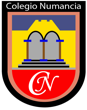 25 MARZO 2021 RESPALDO CLASE ON LINE KINDER Grupo “C”Estimado(a) apoderado(a):Junto con saludar, le enviamos el material de respaldo de la clase on line:https://view.genial.ly/605a0c3d57d1cc0d75dc5bc6/presentation-jueves-25-marzo-kinder-cDenis Figueroa Villacura Profesora de Educación DiferencialColegio Numancia